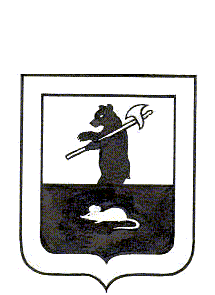 МУНИЦИПАЛЬНЫЙ СОВЕТ  ГОРОДСКОГО                                                ПОСЕЛЕНИЯ   МЫШКИН                              РЕШЕНИЕОб утверждении Положения о размерах и условиях оплаты труда Главы  городского поселения МышкинПринято Муниципальным Советомгородского поселения Мышкин« 25 »  августа   2014  годаВо исполнение Закона Ярославской области от 08.05.2014 № 13-з «О гарантиях осуществления полномочий депутата, члена выборного органа местного самоуправления, выборного должностного лица местного самоуправления», на основании Уставом городского поселения Мышкин, Муниципальный Совет городского поселения Мышкин РЕШИЛ:1. Утвердить прилагаемое Положение о размерах и условиях оплаты труда Главы городского поселения Мышкин.2. Признать утратившими силу:- Приложение №2 к Решению Муниципального Совета городского поселения Мышкин от 24.05.2010г.  № 6 «Об отдельных гарантиях осуществления полномочий Главы городского поселения Мышкин»;- Решение Муниципального Совета городского поселения Мышкин от 24.02.2012г.  № 6 «Об отдельных гарантиях осуществления полномочий Главы городского поселения Мышкин»;3. Распространить действие настоящего решения Муниципального Совета городского поселения Мышкин на правоотношения с 01.07.2014.4. Настоящее Решение вступает в силу  с момента официального опубликования.5.Опубликовать настоящее решение в газете «Волжские зори».Глава городского					Председатель Муниципальногопоселения Мышкин             			Совета городского поселения Мышкин                                     А.П.Лыткин							Г.В.Бешметова«25» августа 2014 года № 21			« 25 » августа  2014 года    Приложение 1к  решению Муниципального Совета				       городского поселения Мышкин                                                                                                               от  25.08.2014 года № 21			Положение о размерах и условиях оплаты труда Главы городского поселения Мышкин.1. Настоящее Положение (далее - Положение) о размерах и условиях оплаты труда Главы городского поселения Мышкин (далее - Глава поселения) разработано на основании статьи 8 и 9 Закона Ярославской области от 08.05.2014г.  № 13-з «О гарантиях осуществления полномочий депутата, члена выборного органа местного самоуправления, выборного должностного лица местного самоуправления Ярославской области», регулирует размер и условия оплаты труда Главы поселения:2. Оплата труда Главы городского поселения Мышкин состоит из ежемесячного денежного вознаграждения, ежемесячного денежного поощрения, единовременной выплаты при предоставлении ежегодного оплачиваемого отпуска.2.1 Ежемесячного денежного вознаграждения  включает следующие выплаты:1) должностного оклада  в размере 9700 рублей;  2) ежемесячной надбавки к должностному окладу за сложность и напряженность работы в размере 120 % от должностного оклада;Лицу, замещающему муниципальную должность Главы городского поселения Мышкин, которому  на момент вступления в силу  постановления Правительства Ярославской  области от 24.09.2008 года № 512-п «О формировании норматив расходов на содержание органов местного самоуправления муниципальных образований Ярославской области и оплату труда депутатов, выборных должностных лиц  местного самоуправления, осуществляющих свои полномочия на постоянной основе, муниципальных служащих Ярославской области» выплачивается  ежемесячная надбавка к должностному окладу за выслугу лет в максимальном размере, ежемесячная надбавка к должностному окладу за сложность и напряженность работы увеличивается на 10 процентных пунктов.3) ежемесячной надбавки к должностному окладу  за допуск  к государственной тайне на постоянной основе (устанавливается в соответствии с федеральным законодательством в зависимости от степени секретности  сведений, к которым имеет доступ  Глава городского поселения Мышкин).2.2. Ежемесячного денежного поощрения в размере  1,33 ежемесячного денежного вознаграждения.3. При предоставлении  Главе  городского поселения Мышкин ежегодного оплачиваемого отпуска в течение календарного года производится  единовременная выплата, размер которой  составляет два ежемесячных денежных вознаграждения.